Załącznik Nr 2.2. do SIWZPRZEDMIAR GARNIZON INOWROCŁAW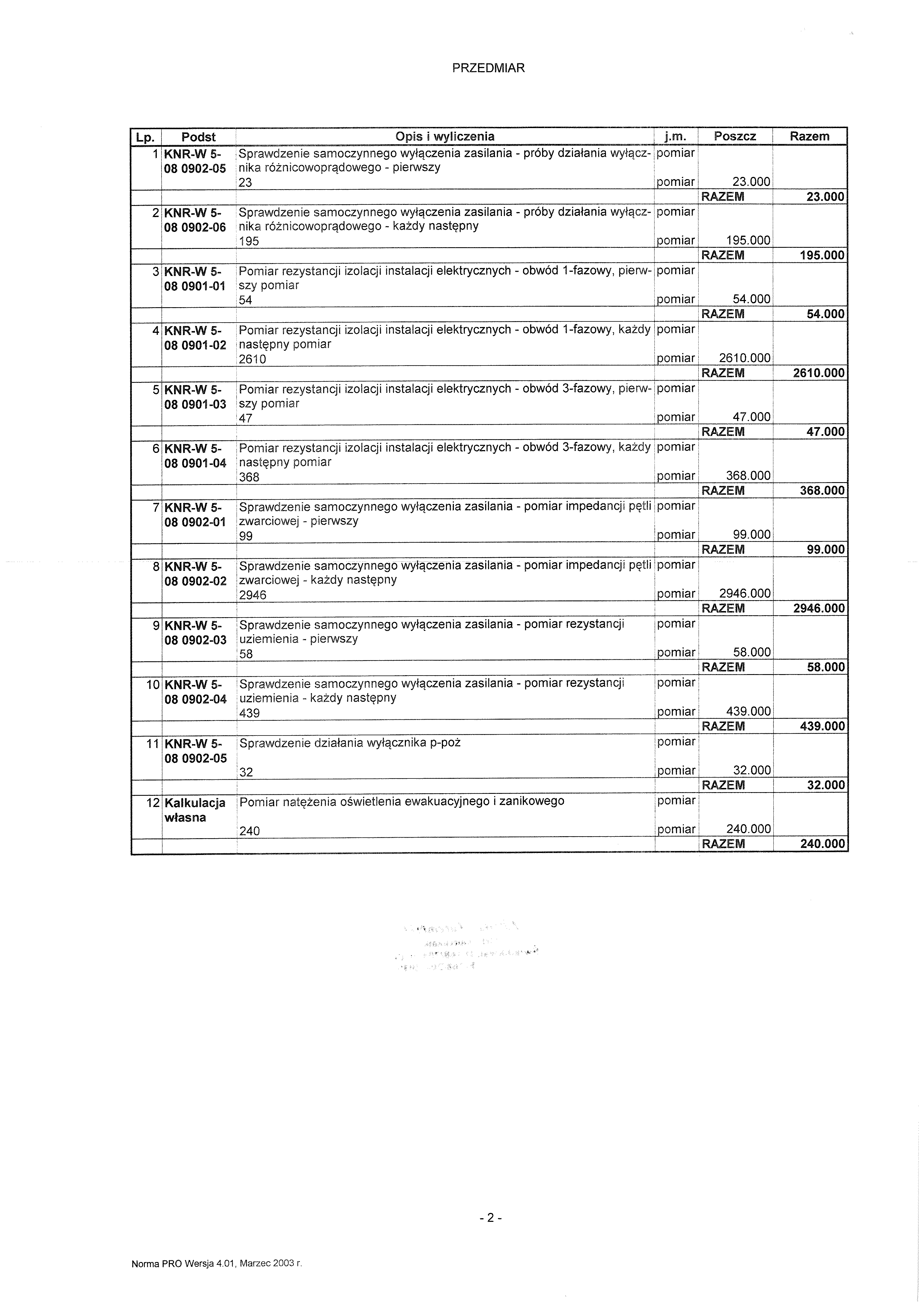 